附件 2-1财政支出项目绩效评价报告评价类型：□实施过程评价	√完成结果评价项目名称： 	其他综合事务	项目单位： 	海口市美兰区农业农村局	主管部门： 	海口市美兰区农业农村局	评价时间： 	2019 年 1 月 1 日至 2019 年12 月 31 日评价单位（盖章）：海口市美兰区农业农村局上报时间：2020年 6 月 11 日附件 2-2项目绩效目标表项目名称：购买服务说明：产出指标反映项目实施提供的产品或服务，例如：清理排水沟公里数、维修养护道路数(条或公里)、亮化路灯数量等。成效指标反映项目产出或活动带来的结果，例如：验收合格率、车行道年维修保养率、人行道年维修保养率、道路完好率、社会公众满意度等。绩效目标的制定要经过科学预测和调查研究，既要符合实际，又要有一定的挑战性且可衡量（即高于历史水平或平均水平，在既定条件下经过努力可以实现）。绩效标准的设定要将绩效目标分优良中差四档形式量化表述。附件 2-3项目基本信息附件 2-4财政支出项目绩效评价报告一、项目概况（一）项目单位基本情况海口市美兰区农业农村局是本项目的建设单位，是主管全区农业、林业、农村经济工作的区政府工作部门。海口市美兰区农业农村局承担完善农村经营管理体制的责任,指导农村集体资产和财务管理，扶持农村合作经济组织、农民专业合作社等农业社会化服务体系的建设与发展；引导农业产业结构调整，指导农业标准化、规模化生产； 组织本区农业资源区划工作，指导农用地、宜农滩涂、宜农湿地以及农业生物物种资源的保护和管理；制定并组织实施全区农业生态建设规划，指导发展生态农业、循环农业、休闲农业等现代农业；负责全区农业技术服务与推广指导工作；组织实施农业科技成果转化和技术推广；指导农技推广体系改革与建设；管理全区农业和农村经济信息，监测分析农业和农村经济运行。 （二）项目基本性质、用途和主要内容涉及范围。本项目指标类型中的产出指标对应的绩效指标有：聘请人员数量、租赁办公室数量，效率指标相对应的绩效指标有：聘用人员工资发放及时率、办公室租金水电费处理情况。（具体绩效目标设定请看附件 2）本项目的基本性质是购买服务，通过与劳务派遣公司签订合同，我局支付给劳务派遣人员工资、社保、公积金、体检费等，进而弥补我局人手不足的情况，安排劳务派遣人员担任局工作人员，做好各项业务工作，安排劳务人员专人管理局里相关业务档案，有利于档案的调阅、查询、归档。2019年我局购买服务主要包括（1）劳务派遣人员基本工资（2）劳务派遣人员公积金（3）劳务派遣人员五项保险（4） 劳务派遣人员档案管理费（5）劳务派遣人员体检费（6）劳务派遣人员春节慰问及年终奖（三）跨年度项目的预期总目标及阶段性目标。项目为经常性项目，无跨年度预期总目标及阶段性目标。二、项目资金使用及管理情况（一）项目资金到位情况分析项目计划投资 55.16 万元，实际到位金额 55.16万元，资金来源于市县财政资金，到位率 100。项目资金使用情况分析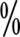 项目实际使用资金55.16万元，其中办公室租金、水电费、物业费33万元、劳务费工资22.15万元。项目资金管理情况分析本项目建设资金管理严格依照劳务派遣人员管理制度、与劳务公司签订的的合同等有关规定执行，并严格按照现行的会计管理办法，购买服务的项目资金专款专用，确保项目的顺利进行和资金管理。三、项目组织实施情况（一）项目组织情况分析海口市美兰区农业农村局设置相应的组织机构对项目进行管理执行，办公室主任负责项目的资金管理，组织项目资金的使用情况的检查和监督。（二）项目管理情况分析本项目建设和经费的使用严格依照会计管理办法有关规定执行，项目管理过程设置项目组织机构，主要有：项目负责人、和项目成员等，项目组织机构负责整个项目的工程管理，包括整个项目的计划、执行、跟踪、控制和收尾；负责项目的质量控制、风险管理、进度管理、资源协调；汇报子项目执行情况等。四、项目绩效情况（一）项目绩效目标完成情况分析项目的经济性分析（1）项目成本（预算）控制情况本项目预算投资金额55.16万元，实际到位金额55.16万元，实际使用金额55.15万元，实际使用金额与预算金额一致。（2）项目成本（预算）节约情况本项目预算投资金额55.16万元，实际使用金额55.15万元，占预算资金的99.9%项目的效率性分析（1）项目的实施进度根据项目建设计划和经费预算，美兰区农业农村局编制项目运行维护方案，按照签订合同、如期支付等环节进行项目管理。截止2019 年 12月底项目已经全部实施完成，每个月按时转账给劳务派遣公司，劳务公司及时将工资发放给劳务人员。（2）项目完成质量美兰区农业农村局根据项目签订合同方案，细化完成任务，建立项目控制管理机制，规避项目风险，确保了整个项目的质量，项目完成质量较好。项目的效益性分析（1）项目预期目标完成程度本项目产出指标：聘请人员数量、租赁办公室数量、当年工作人员任务；成效指标：聘用人员工资发放及时率、租金水电费处理情况。（2）项目实施对经济和社会的影响本项目实施产生的经济效益主要有：通过与劳务公司签订合同，确保聘用人员的工资按月发放，增加了我局的人员数量，此外，聘用人员中不乏优秀的人员，优化了我局的人员结构。产生的社会效益有：通过购买服务的方式，确保全局的各项业务工作管理有专人负责，产生了较好的社会效益。项目的可持续性分析美兰区农业农村局负责项目的运行管理，制定聘用人员管理规范、细化各项管理制度、建立运维聘用人员工作考核机制以及制定应急预案等，设置专人负责，确保账务处理、年终决算等业务稳定运行。（二）项目绩效目标未完成原因分析无五、综合评价情况及评价结论综合上述项目绩效目标完成情况，本项目自评结果为优秀（具体评分情况请看附件 3：项目绩效评价指标体系）。六、主要经验及做法、存在的问题和建议本项目的资金全部是市县财政资金，项目的资金支出严格按聘用人员管理办法和项目合同执行，严格按照现行的会计管理办法，作到项目专款专用。劳务人员的工资、社保、公积金、档案管理费、体检费、春节慰问金等全部通过国库集中支付汇给劳务公司。所涉及到的账务，核算站工作人员通过账务核算购买服务业务进行管理。本项目是经常性项目，项目资金支出进度，不确定性因素影响较多，聘用人员数量、基本工资决定着项目资金支出。组织方式：□财政部门 □主管部门√项目单位评价机构：□中介机构 □专家组 √项目单位评价组指标类型指标名称绩效目标绩效标准绩效标准绩效标准绩效标准指标类型指标名称绩效目标优良中差产出指标聘请人员数量6人6人5 人4人3人 及以下产出指标租赁办公室370平方370平300平280平250平及以下成效指标聘用人员工资发放及时率每月1-10号发放每月1-10 号发放每月 11 号-15 号发放每月16-20号 发放每月20 号以后发放成效指标办公室使用率每月及时缴纳水电费每月及时处理账务每 1-2 个月处理账务每 2-3个月处理账务每3 个月以上处理账务一、项目基本情况一、项目基本情况一、项目基本情况一、项目基本情况一、项目基本情况一、项目基本情况一、项目基本情况一、项目基本情况一、项目基本情况一、项目基本情况一、项目基本情况一、项目基本情况一、项目基本情况项目实施单位项目实施单位海口市美兰区农业农村局海口市美兰区农业农村局海口市美兰区农业农村局主管部门主管部门主管部门主管部门主管部门海口市美兰区农业农村局海口市美兰区农业农村局海口市美兰区农业农村局项目负责人项目负责人韩春定韩春定韩春定联系电话联系电话联系电话联系电话联系电话653732616537326165373261地址地址海口市美兰区群上路62号海口市美兰区群上路62号海口市美兰区群上路62号海口市美兰区群上路62号海口市美兰区群上路62号海口市美兰区群上路62号海口市美兰区群上路62号海口市美兰区群上路62号邮编邮编570203项目类型项目类型经常性项目（ √	）	一次性项目（	）经常性项目（ √	）	一次性项目（	）经常性项目（ √	）	一次性项目（	）经常性项目（ √	）	一次性项目（	）经常性项目（ √	）	一次性项目（	）经常性项目（ √	）	一次性项目（	）经常性项目（ √	）	一次性项目（	）经常性项目（ √	）	一次性项目（	）经常性项目（ √	）	一次性项目（	）经常性项目（ √	）	一次性项目（	）经常性项目（ √	）	一次性项目（	）计划投资额（万元）计划投资额（万元）55.1655.16实际到位资金（万元）实际到位资金（万元）实际到位资金（万元）55.16实际使用情况（万元）实际使用情况（万元）实际使用情况（万元）55.1555.15其中：中央财政其中：中央财政其中：中央财政其中：中央财政其中：中央财政省财政省财政省财政省财政省财政市县财政市县财政55.1655.16市县财政市县财政市县财政55.1655.1555.15其他其他其他其他其他二、绩效评价指标评分二、绩效评价指标评分二、绩效评价指标评分二、绩效评价指标评分二、绩效评价指标评分二、绩效评价指标评分二、绩效评价指标评分二、绩效评价指标评分二、绩效评价指标评分二、绩效评价指标评分二、绩效评价指标评分二、绩效评价指标评分二、绩效评价指标评分一级指标分值分值二级指标二级指标分值三级指标三级指标三级指标分值分值得分得分项目决策2020项目目标项目目标4目标内容目标内容目标内容4444项目决策2020决策过程决策过程8决策依据决策依据决策依据3333项目决策2020决策过程决策过程8决策程序决策程序决策程序5555项目决策2020资金分配资金分配8分配办法分配办法分配办法2222项目决策2020资金分配资金分配8分配结果分配结果分配结果6666项目管理2525资金到位资金到位5到位率到位率到位率3333项目管理2525资金到位资金到位5到位时效到位时效到位时效2222项目管理2525资金管理资金管理10资金使用资金使用资金使用7788项目管理2525资金管理资金管理10财务管理财务管理财务管理3333项目管理2525组织实施组织实施10组织机构组织机构组织机构1111项目管理2525组织实施组织实施10管理制度管理制度管理制度9988项目绩效5555项目产出项目产出15产出数量产出数量55项目绩效5555项目产出项目产出15产出质量产出质量43项目绩效5555项目产出项目产出15产出时效产出时效33项目绩效5555项目产出项目产出15产出成本产出成本33项目绩效5555项目效益项目效益40经济效益经济效益88项目绩效5555项目效益项目效益40社会效益社会效益88项目绩效5555项目效益项目效益40环境效益环境效益88项目绩效5555项目效益项目效益40可持续影响可持续影响88项目绩效5555项目效益项目效益40服务对象满意度服务对象满意度88总分10010010010098评价等次评价等次评价等次评价等次评价等次评价等次优优优优三、评价人员三、评价人员三、评价人员三、评价人员三、评价人员三、评价人员三、评价人员三、评价人员三、评价人员三、评价人员姓	名姓	名职务/职称职务/职称单	位单	位单	位项目评分项目评分签 字韩春定韩春定副局长副局长美兰区农业农村局美兰区农业农村局美兰区农业农村局9898陈茜陈茜办公室主任办公室主任美兰区农业农村局美兰区农业农村局美兰区农业农村局9898吴小娜吴小娜职工职工美兰区农业农村局美兰区农业农村局美兰区农业农村局9898评价工作组组长（签字）： 韩春定项目单位负责人（签字并盖章）：陈茜2020 年 6月 13 日评价工作组组长（签字）： 韩春定项目单位负责人（签字并盖章）：陈茜2020 年 6月 13 日评价工作组组长（签字）： 韩春定项目单位负责人（签字并盖章）：陈茜2020 年 6月 13 日评价工作组组长（签字）： 韩春定项目单位负责人（签字并盖章）：陈茜2020 年 6月 13 日评价工作组组长（签字）： 韩春定项目单位负责人（签字并盖章）：陈茜2020 年 6月 13 日评价工作组组长（签字）： 韩春定项目单位负责人（签字并盖章）：陈茜2020 年 6月 13 日评价工作组组长（签字）： 韩春定项目单位负责人（签字并盖章）：陈茜2020 年 6月 13 日评价工作组组长（签字）： 韩春定项目单位负责人（签字并盖章）：陈茜2020 年 6月 13 日评价工作组组长（签字）： 韩春定项目单位负责人（签字并盖章）：陈茜2020 年 6月 13 日评价工作组组长（签字）： 韩春定项目单位负责人（签字并盖章）：陈茜2020 年 6月 13 日